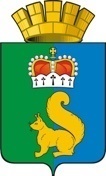 ПОСТАНОВЛЕНИЕАДМИНИСТРАЦИИ ГАРИНСКОГО ГОРОДСКОГО ОКРУГАОб утверждении средней рыночной стоимости одного квадратного метра общей площади жилого помещения для обеспечения жильем отдельных категорий граждан Гаринского городского округа на IV квартал 2023 годаВ соответствии с Жилищным кодексом Российской Федерации, Федеральным законом от 06 октября 2003 года № 131-ФЗ «Об общих принципах организации местного самоуправления в Российской Федерации», Законом Свердловской области от 22 июля 2005 года № 96-ОЗ «О признании граждан малоимущими в целях предоставления им по договорам социального найма жилых помещений муниципального жилищного фонда на территории Свердловской области», постановлением администрации Гаринского городского округа от 19.12.2022 г. № 544 «Об утверждении Порядка определения средней рыночной стоимости одного квадратного метра общей площади жилого помещения для обеспечения жильем отдельных категорий граждан Гаринского городского округа», руководствуясь Уставом Гаринского городского округа, ПОСТАНОВЛЯЮ: 1. Утвердить: - среднюю рыночную стоимость 1 квадратного метра общей площади жилого помещения на первичном рынке жилья по Гаринскому городскому округу на 4 квартал 2023 года в размере 65123,69 рублей;- среднюю рыночную стоимость 1 квадратного метра общей площади жилого помещения на вторичном рынке жилья по Гаринскому городскому округу на 4 квартал 2023 года в размере 65790,27 рублей;- среднюю рыночную стоимость 1 квадратного метра общей площади жилья по Гаринскому городскому округу на 4 квартал 2023 года в размере 65014,77 рублей.2. Настоящее постановление опубликовать (обнародовать).3. Контроль за исполнением настоящего постановления возложить на заместителя главы администрации Гаринского городского округа – начальника Финансового управления администрации Гаринского городского округа Мерзлякову С.А.ГлаваГаринского городского округа                                                             С.Е. Величко10.10.2023№ 348 п.г.т. Гарип.г.т. Гари